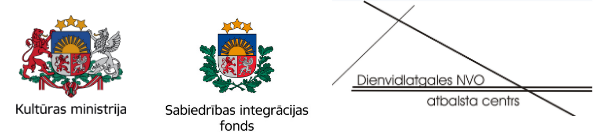 LATGALES NEVALSTISKO ORGANIZĀCIJU UN LATGALES PLĀNOŠANAS REĢIONASADARBĪBAS MEMORANDA TIKŠANĀS 16.09.2021. Norises vieta: Viesu nams “Zaļā sala”Aderse: “Zaļā sala”, Litavnieki, Griškānu pagasts, Rēzeknes novads, LV-4641Pasākums norisinās projekta “Kompleksi pasākumi Latgales reģiona iedzīvotāju pilsoniskās aktivitātes veicināšanai” (Nr. 2021/LV/NVOF/MAC/049) ietvaros, ko finansiāli atbalsta Sabiedrības integrācijas fonds no Kultūras ministrijas piešķirtajiem Latvijas valsts budžeta līdzekļiem. INSTRUMENTI UN JAUNUMI SABIEDRĪBAS LĪDZDALĪBAI LATGALĒINSTRUMENTI UN JAUNUMI SABIEDRĪBAS LĪDZDALĪBAI LATGALĒModerē: Oskars Zuģickis un Rasma PīpiķeModerē: Oskars Zuģickis un Rasma Pīpiķe 10:00 – 12:00Jeļena Šaicāne (Kultūras ministrija) 10:00 – 12:00Zaiga Pūce un Reinis Lasmanis (Sabiedrības integrācijas fonds) 10:00 – 12:00Uldis Dūmiņš (“Zemgales NVO centrs”, Aktīvo iedzīvotāju fonds) Oskars Zuģickis (“Dienvidlatgales NVO atbalsta centrs”, Aktīvo iedzīvotāju fonds)  10:00 – 12:00Vadims Murašovs (Ziemeļvalstu pārstāvniecības birojs Daugavpilī) 12:00 – 12:30Jautājumu un atbilžu sesija 